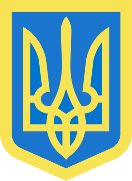 МУЗИКІВСЬКА  СІЛЬСЬКА  РАДАХЕРСОНСЬКИЙ РАЙОН ХЕРСОНСЬКА   ОБЛАСТЬРІШЕННЯДвадцять другої сесії сільської ради восьмого скликання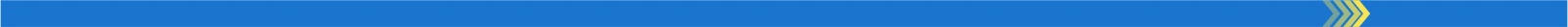 від 24 лютого  2022 року 								№___Про затвердження звіту про виконання бюджету сільської територіальної громади за 2021 рік Розглянувши звіт про виконання  бюджету Музиківської сільської  територіальної громади та керуючись  Бюджетним кодексом України (зі змінами), ст.26, Законом України «Про Державний бюджет України на 2021 рік», Закону України «Про місцеве самоврядування в Україні», Музиківська сільська радаВИРІШИЛА:1.   Затвердити:1.1 звіт про виконання  бюджету сільської територіальної громади за 2021 рік за доходами і видатками загального фонду у сумі 48 364 685,51 гривень та 44 350 908,98 гривень, за доходами та видатками спеціального фонду у сумі 1 591 654,27 гривень та 5 794 621,79 гривень (в т.ч. бюджет розвитку  у сумі 4 429 503,25 гривень);1.2 надання кредитів із загального фонду бюджету сільської територіальної громади за 2021 рік у сумі 150 000,00 гривень та зі спеціального фонду бюджету у сумі 300 000,00 гривень;1.3 повернення кредитів до спеціального фонду бюджету сільської територіальної громади за 2021 рік у сумі 300 000,00 гривень;1.4 залишки коштів загального фонду бюджету сільської територіальної громади:-залишок загального фонду – 1 681 610,47 грн;-залишок освітньої субвенція за 2019 рік – 5,06 грн;-залишок субвенції на соціально-економічний розвиток за 2021 рік – 64 306,54 грн;-залишок субвенції на надання державної підтримки особам з особливими освітніми потребами – 4 402,05 грн;-залишок субвенції на широкосмуговий доступ до Інтернету в сільській місцевості – 1,00 грн1.5  залишки коштів спеціального фонду бюджету сільської територіальної громади: -залишок бюджету розвитку – 31 330,42 грн; -залишок екологічного податку – 597 804,47 грн; -залишок цільового фонду – 70 369,76 грн; -залишок транспортного податку – 4 298,96 грн.-залишок по лісогосподарським втратам – 1 789,08 грн.Контроль за виконанням даного рішення покласти на комісію з питань соціально-економічного розвитку та бюджету, управління комунальною власністю.Сільський голова                                                                     Савелій ЛЕЙБЗОН